TAREA COMPRENSIVAPRIMER CUATRIMESTRE 2020ASIGNATURA: LITERATURA COSTARRICENSE E IDENTIDAD NACIONAL CÓDIGO: 00060Fecha de entrega: del 25 al 29 de febrero, Semana B (semana posterior a la IV Tutoría de Semana A). [Consulte horario de recepción en su respectivo Centro Universitario].Nombre del/la estudiante y CeU:						(a mano) _________________________________TAREA COMPRENSIVAValor total de la TAREA: 3% = 50 puntos (Puntaje incluye formato de presentación)INSTRUCCIONES: La tarea debe resolverse en forma individual a partir de las instrucciones brindadas, por medio de respuestas apropiadamente argumentadas, con base en la teoría y de los materiales didácticos de la asignatura. Se espera que con esto demuestre los conocimientos aprendidos y exprese sus propias opiniones y conclusiones del tema (fundamentadas en la materia estudiada).Fecha de entrega: del 25 al 29 de febrero, 2020, Semana B. (Consulte horario de recepción en su respectivo Centro Universitario). Instrucciones específicasPregunta #1. Con base en la teoría (materia) estudiada en la Unidad Didáctica (UD) Identidades Literarias (Mondol, 2014) y en la Antología de Literatura Costarricense (Flores, 2014), realice lo siguiente, según el texto de Carmen Lyra, “Ramona, la mujer de la brasa”.1.A. Explique el concepto de marginalidad que asume el personaje principal en el ámbito intrafamiliar y contextualícelo (ubíquelo) dentro de la sociedad costarricense actual (no transcriba citas*, use sus propias palabras). Valor total: 5 puntos, la respuesta completa, acertada y fundamentada de acuerdo con la teoría estudiada).1.B. Explique el concepto de explotación doméstica que sufre Ramona en el entorno familiar y contextualícelo (ubíquelo) dentro de la sociedad costarricense actual (no transcriba citas*, use sus propias palabras). Valor total: 5 puntos, la respuesta completa, acertada y fundamentada de acuerdo con la teoría estudiada).1.C. Cite un ejemplo textual del cuento “Ramona, la mujer de la brasa”, en donde se evidencie la marginalidad de la protagonista. Valor total: 5 puntos, la respuesta completa, acertada y fundamentada de acuerdo con la teoría estudiada).1.D. Cite un ejemplo textual del cuento “Ramona, la mujer de la brasa”, en donde se evidencie la explotación doméstica del personaje principal. Valor total: 5 puntos, la respuesta completa, acertada y fundamentada de acuerdo con la teoría estudiada).* “No transcriba citas” significa que NO debe copiar ni parafrasear la definición hecha por algún autor buscado en fuentes digitales (Internet) o físicas (libros, revistas, etc.).** Cuidado con la presentación escrita. Significa que debe cumplir el formato de presentación, según los lineamientos establecidos en las Orientaciones Académicas (pp. 21-23). Valor total: 5 puntos, la respuesta con el formato de presentación correcto.Todas y cada una de las explicaciones de conceptos y ejemplos dados en las respuestas deben estar fundamentados apropiadamente; es decir, debe evidenciar con una cita del texto “Ramona, la mujer de la brasa” (Lyra) cada una de las definiciones que dio (1.A. y 1.B.), así como explicar con sus propias palabras por qué eligió los dos ejemplos (1.C. y 1.D), todo esto basado en la teoría estudiada. Pregunta # 2. De acuerdo con la teoría (materia) estudiada en la Unidad Didáctica (UD) Identidades Literarias, de Mondol (2014), la Antología de Literatura Costarricense, de Flores Monge (2014) y el texto de Fabián Dobles, “La de arena”, responda lo siguiente.2.A. Explique adecuadamente en qué consiste el concepto de verosimilitud en el cuento “La de arena” (no transcriba citas*, use sus propias palabras).  Valor total: 5 puntos, la respuesta completa, acertada y fundamentada de acuerdo con la teoría estudiada).2.B. Explique adecuadamente el concepto de explotación laboral de acuerdo con los acontecimientos del cuento “La de arena” (no transcriba citas*, use sus propias palabras).    Valor total: 5 puntos, la respuesta completa, acertada y fundamentada de acuerdo con la teoría estudiada).2.C. Transcriba un ejemplo de verosimilitud del texto “La de arena” (no transcriba citas*, use sus propias palabras).   Valor total: 5 puntos, la respuesta completa, acertada y fundamentada de acuerdo con la teoría estudiada).2.D. Transcriba un ejemplo de explotación laboral según el texto “La de arena” (no transcriba citas*, use sus propias palabras).  Valor total: 5 puntos, la respuesta completa, acertada y fundamentada de acuerdo con la teoría estudiada).* “No transcriba citas” significa que NO debe copiar ni parafrasear la definición hecha por algún autor buscado en fuentes digitales (Internet) o físicas (libros, revistas, etc.).** Cuidado con la presentación escrita. Significa que debe cumplir el formato de presentación, según los lineamientos establecidos en las Orientaciones Académicas (pp. 21-23). Valor total: 5 puntos, la respuesta con el formato de presentación correcto.Todas y cada una de las explicaciones de conceptos y ejemplos dados en las respuestas deben estar fundamentados apropiadamente,  es decir, debe evidenciar con una cita del texto “La de arena” (Dobles) cada una de las definiciones que dio (2.A. y 2.B.), así como explicar con sus propias palabras por qué eligió los dos ejemplos (2.C. y 2.D), todo esto basado en la teoría estudiada.Recuerde: Debe utilizar sus propias palabras para desarrollar los argumentos (fundamentación) de la tarea, en lugar de solo transcribir citas textuales, excepto en donde se le pidan. Tenga en cuenta que toda cita textual debe ser ampliamente comentada y aportar la respectiva referencia bibliográfica completa. (Use el estilo APA, 6ª. edición)Revise con cuidado lo que se le solicita en cada pregunta y proporcione respuestas completas y acordes con eso.Nombre del/la estudiante y del CeU:					(a mano) _______________________________ RÚBRICAS DE CALIFICACIÓN del desarrollo de la tarea**NP = No presentada(o)* Atención: Los aspectos por evaluar tienen un valor de 5 puntos cada uno. Por lo tanto, al solicitársele dos ejemplos y dos conceptos fundamentados, en cada una de las preguntas, estos suman 20 puntos en total; es decir, 10 puntos los dos ejemplos y 10 puntos los dos conceptos. El cumplimiento del formato solicitado tiene un valor de 5 puntos en cada una de las preguntas.Revise con cuidado lo que se le solicita en cada pregunta y proporcione respuestas completas y acordes con ello. RECUERDE: Para responder la tarea usted debe fundamentar sus ideas en la teoría analizada en los capítulos I y II de la UD Identidades Literarias: una aproximación socio-histórica a la literatura costarricense, de Mijail Mondol (2014) y la primera y segunda partes de la Antología de Literatura Costarricense, de Ana Cristina Flores (2014). OBLIGATORIO: Revise las indicaciones dadas en las Orientaciones Académicas 060 sobre los PARÁMETROS de presentación y entrega de esta TAREA.Nombre del/la estudiante y del CeU:					(a mano) ______________________________ Respuesta # 1. (Imprima las hojas que sean necesarias para esta respuesta, según límites dados: mínimo 2 páginas, máximo 4 páginas)Aspecto 1.A. [aporte sus respuestas aquí, según corresponda]Aspecto 1.B.Aspecto 1.C.Aspecto 1.D.Nombre del/la estudiante y del CeU:					(a mano) ______________________________ Respuesta # 2. (Imprima las hojas que sean necesarias para esta respuesta, según límites dados: mínimo 2 páginas, máximo 4 páginas)Aspecto 2.A. [aporte sus respuestas aquí, según corresponda]Aspecto 2.B.Aspecto 2.C.Aspecto 2.D.Nombre del/la estudiante y del CeU:					(a mano) ______________________________ Referencias Bibliográficas (estilo APA, sexta edición)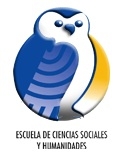 UNIVERSIDAD ESTATAL A DISTANCIAVICERRECTORÍA ACADÉMICAESCUELA CIENCIAS SOCIALES Y HUMANIDADES CÁTEDRA DE LENGUA Y LITERATURA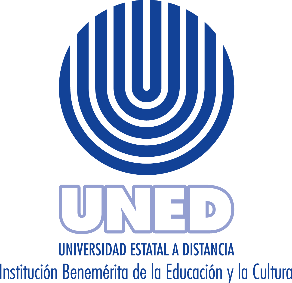 NOTA:UNIVERSIDAD ESTATAL A DISTANCIAVICERRECTORÍA ACADÉMICAESCUELA CIENCIAS SOCIALES Y HUMANIDADES CÁTEDRA DE LENGUA Y LITERATURAPUNTOS OBTENIDOS:UNIVERSIDAD ESTATAL A DISTANCIAVICERRECTORÍA ACADÉMICAESCUELA CIENCIAS SOCIALES Y HUMANIDADES CÁTEDRA DE LENGUA Y LITERATURANOMBRE Y FIRMA DEL/A PROFESOR/A NOMBRE1er APELLIDO2do APELLIDOCARNÉ/CÉDULACENTRO UNIVERSITARIOCENTRO UNIVERSITARIOGRUPOFECHA                   UNIVERSIDAD ESTATAL A DISTANCIA                 DIRECCIÓN DE DOCENCIA                   UNIVERSIDAD ESTATAL A DISTANCIA                 DIRECCIÓN DE DOCENCIANOTA:NOTA:                   UNIVERSIDAD ESTATAL A DISTANCIA                 DIRECCIÓN DE DOCENCIA                   UNIVERSIDAD ESTATAL A DISTANCIA                 DIRECCIÓN DE DOCENCIA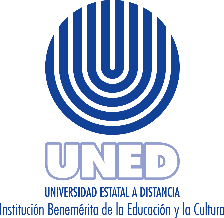 NOMBRE DEL PROFESOR QUE CALIFICA:NOMBRE DEL PROFESOR QUE CALIFICA:                FORMULARIO PARA                FORMULARIO PARA                 RESPUESTA DE TAREA                 RESPUESTA DE TAREAFIRMA DEL PROFESOR QUE CALIFICA:FIRMA DEL PROFESOR QUE CALIFICA:NOMBRE DEL ESTUDIANTE:NOMBRE DEL ESTUDIANTE:# DE CÉDULA/ CARNÉ UNIVERSITARIO:# DE CÉDULA/ CARNÉ UNIVERSITARIO:CENTRO UNIVERSITARIO:ASIGNATURA: GRUPO:FECHA:00060FAVOR ENGRAPAR ESTE FORMULARIO A LAS HOJAS DEL DESARROLLO DE SU TAREA O PROYECTOFAVOR ENGRAPAR ESTE FORMULARIO A LAS HOJAS DEL DESARROLLO DE SU TAREA O PROYECTOFAVOR ENGRAPAR ESTE FORMULARIO A LAS HOJAS DEL DESARROLLO DE SU TAREA O PROYECTOFAVOR ENGRAPAR ESTE FORMULARIO A LAS HOJAS DEL DESARROLLO DE SU TAREA O PROYECTONOMBRE DEL ESTUDIANTE:NOMBRE DEL ESTUDIANTE:# DE CÉDULA/ CARNÉ UNIVERSITARIO:# DE CÉDULA/ CARNÉ UNIVERSITARIO:CENTRO UNIVERSITARIO:ASIGNATURA: GRUPO:FECHA:00060RECIBIDO CENTRO UNIVERSITARIO:RECIBIDO CENTRO UNIVERSITARIO:FIRMA FUNCIONARIO:FIRMA FUNCIONARIO:Aspectos por evaluar543210Subtotal de puntos obtenidos1.A.ConceptodemarginalidadLa explicación del concepto demuestra comprensión total de la idea y además está contextualizada (ubicada) dentro de la sociedad costarricense actual y fundamentada de acuerdo con la teoría estudiada.La explicación del concepto, la contextualización (ubicación) dentro de la sociedad costarricense actual y la fundamentación de acuerdo con la teoría estudiada están presentes, pero podrían mejorarse. La explicación del concepto y la contextualización (ubicación) dentro de la sociedad costarricense actual están parcialmente fundamentadas en la teoría estudiada.La explicación del concepto y la contextualización (ubicación) dentro de la sociedad costarricense actual muestran problemas teóricos en la fundamentación de acuerdo con la teoría estudiada.La explicación del concepto carece de fundamentación basada en la teoría estudiada y tampoco se contextualiza (ubica) dentro de la sociedad costarricense actual.NP**1.B.Concepto deexplotación domésticaLa explicación del concepto demuestra comprensión total de la idea y además está contextualizada (ubicada) dentro de la sociedad costarricense actual y fundamentada de acuerdo con la teoría estudiada.La explicación del concepto, la contextualización (ubicación) dentro de la sociedad costarricense actual y la fundamentación de acuerdo con la teoría estudiada están presentes, pero podrían mejorarse. La explicación del concepto y la contextualización (ubicación) dentro de la sociedad costarricense actual están parcialmente fundamentadas en la teoría estudiada.La explicación del concepto y la contextualización (ubicación) dentro de la sociedad costarricense actual muestran problemas teóricos en la fundamentación de acuerdo con la teoría estudiada.La explicación del concepto carece de fundamentación basada en la teoría estudiada y tampoco se contextualiza (ubica) dentro de la sociedad costarricense actual.NP**1.C. Ejemplo de marginalidadEl ejemplo transcrito (extraído) del texto y fundamentado de acuerdo con la teoría estudiada demuestra compresión total del concepto.El ejemplo transcrito (extraído) del texto está fundamentado de acuerdo con la teoría estudiada, pero puede mejorarse.El ejemplo transcrito (extraído) del texto está parcialmente fundamentado según la teoría estudiada.El ejemplo transcrito (extraído) del texto muestra problemas teóricos en la fundamentación de acuerdo con la teoría estudiada.El ejemplo transcrito (extraído) del texto carece de fundamentación basada en la teoría estudiada.NP**1.D.Ejemplo de explotacióndomésticaEl ejemplo transcrito (extraído) del texto y fundamentado de acuerdo con la teoría estudiada demuestra compresión total del concepto.El ejemplo transcrito (extraído) del texto está fundamentado de acuerdo con la teoría estudiada, pero puede mejorarse.El ejemplo transcrito (extraído) del texto está parcialmente fundamentado según la teoría estudiada.El ejemplo transcrito (extraído) del texto muestra problemas teóricos en la fundamentación de acuerdo con la teoría estudiada.El ejemplo transcrito (extraído) del texto carece de fundamentación basada en la teoría estudiada.NP** * Cuidado en la presentaciónCumple con todos los lineamientos establecidos (código, portada, instrucciones, extensión, tipografía, número de pág., etc).Falla en uno de los lineamientosestablecidos (código, portada, instrucciones, extensión, tipografía, número de pág., etc).Falla en al menos dos de los lineamientosestablecidos (código, portada, instrucciones, extensión, tipografía, número de pág., etc).Falla en al menos tres de los lineamientosestablecidos (código, portada, instrucciones, extensión, tipografía, número de pág., etc).Falla en al menos tres de los lineamientos establecidos (código, portada, instrucciones, extensión, tipografía, número de pág., etc).NP**TOTAL DE PUNTOS OBTENIDOS EN LA PREGUNTA #1TOTAL DE PUNTOS OBTENIDOS EN LA PREGUNTA #1TOTAL DE PUNTOS OBTENIDOS EN LA PREGUNTA #1TOTAL DE PUNTOS OBTENIDOS EN LA PREGUNTA #1TOTAL DE PUNTOS OBTENIDOS EN LA PREGUNTA #1TOTAL DE PUNTOS OBTENIDOS EN LA PREGUNTA #1TOTAL DE PUNTOS OBTENIDOS EN LA PREGUNTA #12.A.Concepto deverosimilitudLa explicación del concepto demuestra comprensión total de la idea y además está contextualizada (ubicada) dentro de la sociedad costarricense actual y fundamentada de acuerdo con la teoría estudiada.La explicación del concepto, la contextualización (ubicación) dentro de la sociedad costarricense actual y la fundamentación de acuerdo con la teoría estudiada están presentes, pero podrían mejorarse. La explicación del concepto y la contextualización (ubicación) dentro de la sociedad costarricense actual están parcialmente fundamentadas en la teoría estudiada.La explicación del concepto y la contextualización (ubicación) dentro de la sociedad costarricense actual muestran problemas teóricos en la fundamentación de acuerdo con la teoría estudiada.La explicación del concepto carece de fundamentación basada en la teoría estudiada y tampoco se contextualiza (ubica) dentro de la sociedad costarricense actual.NP**2.B. Concepto deexplotaciónlaboral La explicación del concepto demuestra comprensión total de la idea y además está contextualizada (ubicada) dentro de la sociedad costarricense actual y fundamentada de acuerdo con la teoría estudiada.La explicación del concepto, la contextualización (ubicación) dentro de la sociedad costarricense actual y la fundamentación de acuerdo con la teoría estudiada están presentes, pero podrían mejorarse. La explicación del concepto y la contextualización (ubicación) dentro de la sociedad costarricense actual están parcialmente fundamentadas en la teoría estudiada.La explicación del concepto y la contextualización (ubicación) dentro de la sociedad costarricense actual muestran problemas teóricos en la fundamentación de acuerdo con la teoría estudiada.La explicación del concepto carece de fundamentación basada en la teoría estudiada y tampoco se contextualiza (ubica) dentro de la sociedad costarricense actual.NP**2.C.Ejemplode verosimilitudEl ejemplo transcrito (extraído) del texto y fundamentado de acuerdo con la teoría estudiada demuestra compresión total del concepto.El ejemplo transcrito (extraído) del texto está fundamentado de acuerdo con la teoría estudiada, pero puede mejorarse.El ejemplo transcrito (extraído) del texto está parcialmente fundamentado según la teoría estudiada.El ejemplo transcrito (extraído) del texto muestra problemas teóricos en la fundamentación de acuerdo con la teoría estudiada.El ejemplo transcrito (extraído) del texto carece de fundamentación basada en la teoría estudiada.NP**2.D Ejemplo de explotación laboralLa explicación del concepto demuestra comprensión total de la idea y además está contextualizada (ubicada) dentro de la sociedad costarricense actual y fundamentada de acuerdo con la teoría estudiada.La explicación del concepto, la contextualización (ubicación) dentro de la sociedad costarricense actual y la fundamentación de acuerdo con la teoría estudiada están presentes, pero podrían mejorarse.La explicación del concepto y la contextualización (ubicación) dentro de la sociedad costarricense actual están parcialmente fundamentadas en la teoría estudiada.La explicación del concepto y la contextualización (ubicación) dentro de la sociedad costarricense actual muestran problemas teóricos en la fundamentación de acuerdo con la teoría estudiada.La explicación del concepto carece de fundamentación basada en la teoría estudiada y tampoco se contextualiza (ubica) dentro de la sociedad costarricense actual.NP***Cuidado en la presentaciónCumple con todos los lineamientos establecidos (código, portada, instrucciones, extensión, tipografía, número de pág., etc).Falla en uno de los lineamientosestablecidos (código, portada, instrucciones, extensión, tipografía, número de pág., etc).Falla en al menos dos de los lineamientosestablecidos código, (portada, instrucciones, extensión, tipografía, número de pág., etc).Falla en al menos tres de los lineamientosestablecidos (código, portada, instrucciones, extensión, tipografía, número de pág., etc).Falla en al menos tres de los lineamientos establecidos (código, portada, instrucciones, extensión, tipografía, número de pág., etc).NP**TOTAL DE PUNTOS OBTENIDOS EN LA PREGUNTA #2TOTAL DE PUNTOS OBTENIDOS EN LA PREGUNTA #2TOTAL DE PUNTOS OBTENIDOS EN LA PREGUNTA #2TOTAL DE PUNTOS OBTENIDOS EN LA PREGUNTA #2TOTAL DE PUNTOS OBTENIDOS EN LA PREGUNTA #2TOTAL DE PUNTOS OBTENIDOS EN LA PREGUNTA #2TOTAL DE PUNTOS OBTENIDOS EN LA PREGUNTA #2TOTAL DE PUNTOS OBTENIDOSEN LA TAREATOTAL DE PUNTOS OBTENIDOSEN LA TAREATOTAL DE PUNTOS OBTENIDOSEN LA TAREATOTAL DE PUNTOS OBTENIDOSEN LA TAREATOTAL DE PUNTOS OBTENIDOSEN LA TAREATOTAL DE PUNTOS OBTENIDOSEN LA TAREATOTAL DE PUNTOS OBTENIDOSEN LA TAREA